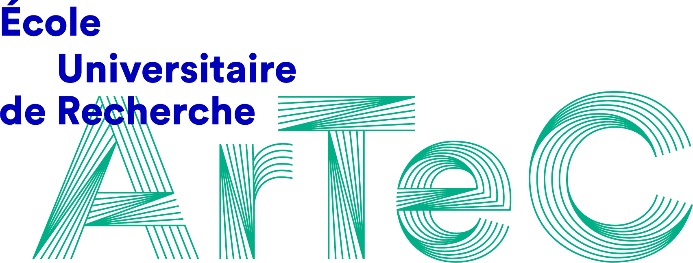 Diplôme Interuniversitaire post-master pré-doctoral ArTeC+Formulaire de candidatureAnnée universitaire 2021-2022Pour soumettre votre candidature au Diplôme Interuniversitaire ArTeC+, vous devez envoyer les documents suivants en pièces jointes à un courriel adressé à diuartec@u-plum.fr avant le 23 août 2021 à 8h00 :une lettre de motivationce formulaire rempli (avec d’éventuelles annexes)une copie du diplôme de master (ou équivalent) ou de l’attestation de réussite au diplômeRenseignements personnelsNom : .................................................			Prénom : .................................................Adresse courriel : 	.................................................Numéro de téléphone : 	.................................................Adresse postale : 	.................................................			.................................................Date de naissance : 	.................................................Diplômes obtenusMaster ou équivalent : Date :		………………………………….Institution :	………………………………….Cursus :		………………………………….Titre du mémoire (ou du travail créatif) : ………………………………….Résumé du mémoire (ou du travail créatif) : ………………………………….………………………………….………………………………….………………………………….…………………………………….………………………………….………………………………….…………………………………….………………………………….………………………………….…………………………………….………………………………….………………………………….…………………………………….………………………………….………………………………….…………………………………….………………………………….………………………………….…Baccalauréat :Date :		………………………………….Institution :	………………………………….Cursus :		………………………………….Autres diplômes obtenus :………………………………….………………………………….………………………………….………………………………….………………………………….………………………………….Formations et compétencesNB : On peut participer au DIU ArTeC+ sans formation artistique, technique ou informatique, ni expérience professionnelle préalable. Les indications ci-dessous ne concernent que des suppléments de compétences, nullement des prérequis.Formation artistique :Date :		………………………………….Institution :	………………………………….Cursus :		………………………………….Formation technique :Date :		………………………………….Institution :	………………………………….Cursus :		………………………………….Compétences informatiques : 	débutant.e / montage et maintenance de site web / programmationLangages de programmation maîtrisés : ………………………………….Maîtrise de langues étrangèresLangue 1 : ………………………………     Niveau : (débutant.e) A1  /  A2  /  B1  /  B2  /  C1  /  C2  (bilingue)Langue 2 : ………………………………     Niveau : (débutant.e) A1  /  A2  /  B1  /  B2  /  C1  /  C2  (bilingue)Stages effectués (en rapport avec la recherche proposée)Date : ………………………………….	Durée : ………………………………….Institution :	………………………………….Fonction :	………………………………….Date : ………………………………….	Durée : ………………………………….Institution : 	………………………………….Fonction :	………………………………….Expériences professionnellesDate : ………………………………….	Durée : ………………………………….Institution :	………………………………….Fonction :	………………………………….Pratiques artistiques (publications, expositions, performances)………………………………….………………………………….………………………………….………………………………….Activités associatives………………………………….………………………………….………………………………….………………………………….Projet de rechercheNB : Le projet décrit à l’entrée du programme sera appelé à évoluer au fil des semaines : sa description initiale ne restreindra aucunement la liberté des participant.e.s de le modifier ou d’en changer par la suite.Titre envisagé : ………………………………….………………………………….Format visé : thèse universitaire / création artistique / innovation technique / compétence professionnelleDescription (en 10 lignes) :………………………………….………………………………….………………………………….…………………………………….………………………………….………………………………….…………………………………….………………………………….………………………………….…………………………………….………………………………….………………………………….…………………………………….………………………………….………………………………….…………………………………….………………………………….………………………………….…………………………………….………………………………….………………………………….…………………………………….………………………………….………………………………….…………………………………….………………………………….………………………………….…………………………………….………………………………….………………………………….…Annexes (pouvant être rajoutées au formulaire de candidature de façon facultative) :Une description plus longue du projet de rechercheUn travail de recherche antérieur exemplaire de vos compétencesUn portefeuille documentant vos travaux artistiques ou vos engagements activistesAspirationsNB : Les réponses aux questions ci-dessous sont facultatives, vous pouvez ignorer celles qui ne vous inspirent pas.Si vos aspirations de recherche et de créativité se réalisaient pleinement, qui voudriez-vous émuler :en tant qu’artiste(s) ou auteur.e(s) :		…………………………………. en tant que scientifique(s) :		………………………………….en tant qu’inventeur.e(s) :   		………………………………….en tant que penseur(s) ou penseuse(s) :   	………………………………….en tant qu’activiste(s) :			………………………………….en tant que quelle autre catégorie non mentionnée ci-dessus :   ………………………………….Si vous pouviez inviter un.e intervenant.e de votre choix dans la série des grandes conférences d’ArTeC, qui proposeriez-vous : ………………………………….………………………………….………………………………….………………………………….Suite de la procédureArTeC confirmera bonne réception de votre candidature. La sélection des participant.e.s se fera durant les deux premières semaines de septembre. Vous recevrez la décision d’admission avant le 23 septembre.